LAFAYETTE COLLEGE PANHELLENIC RECRUITMENT APPEAL NOTICE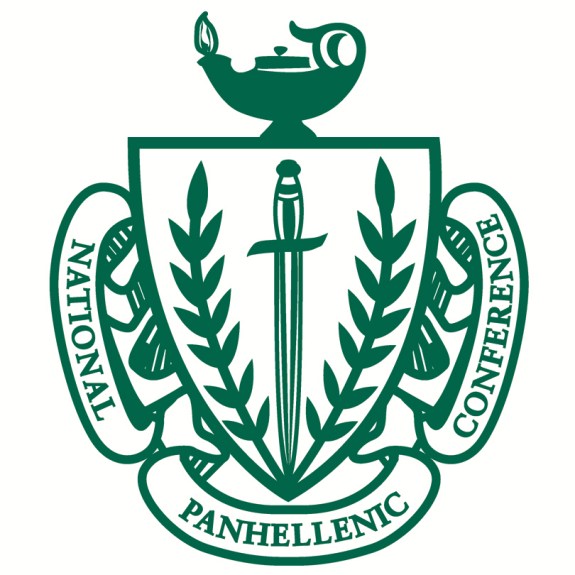 Name: ______________________________________________________________________Class Year: ____________						Date: __________________Appealing: __________Does not meet minimum 2.5 GPA requirementNot in good standing with the College / level 1 or higher probationOther – please specifyPlease explain why you are appealing the item you indicated above. Attach additional pages if necessary.____________________________________________________________________________________________________________________________________________________________________________________________________________________________________________________________________________________________________________________Please explain what steps you have already taken to correct the area in which you are appealing. ____________________________________________________________________________________________________________________________________________________________________________________________________________________________________________________________________________________________________________________Appealing party signature _____________________________________________________APPEAL PROCEDURES:The appealing party will submit any other requested documentation regarding her appeal with to the Panhellenic Judicial Board along with the Appeal Notice.Includes but not limited to an unofficial academic transcript, documentation from the College regarding the standing of the student, etc. The Lafayette College Panhellenic Judicial Board will review the appeal and will render a decision no later than Wednesday August 31, 2016. 